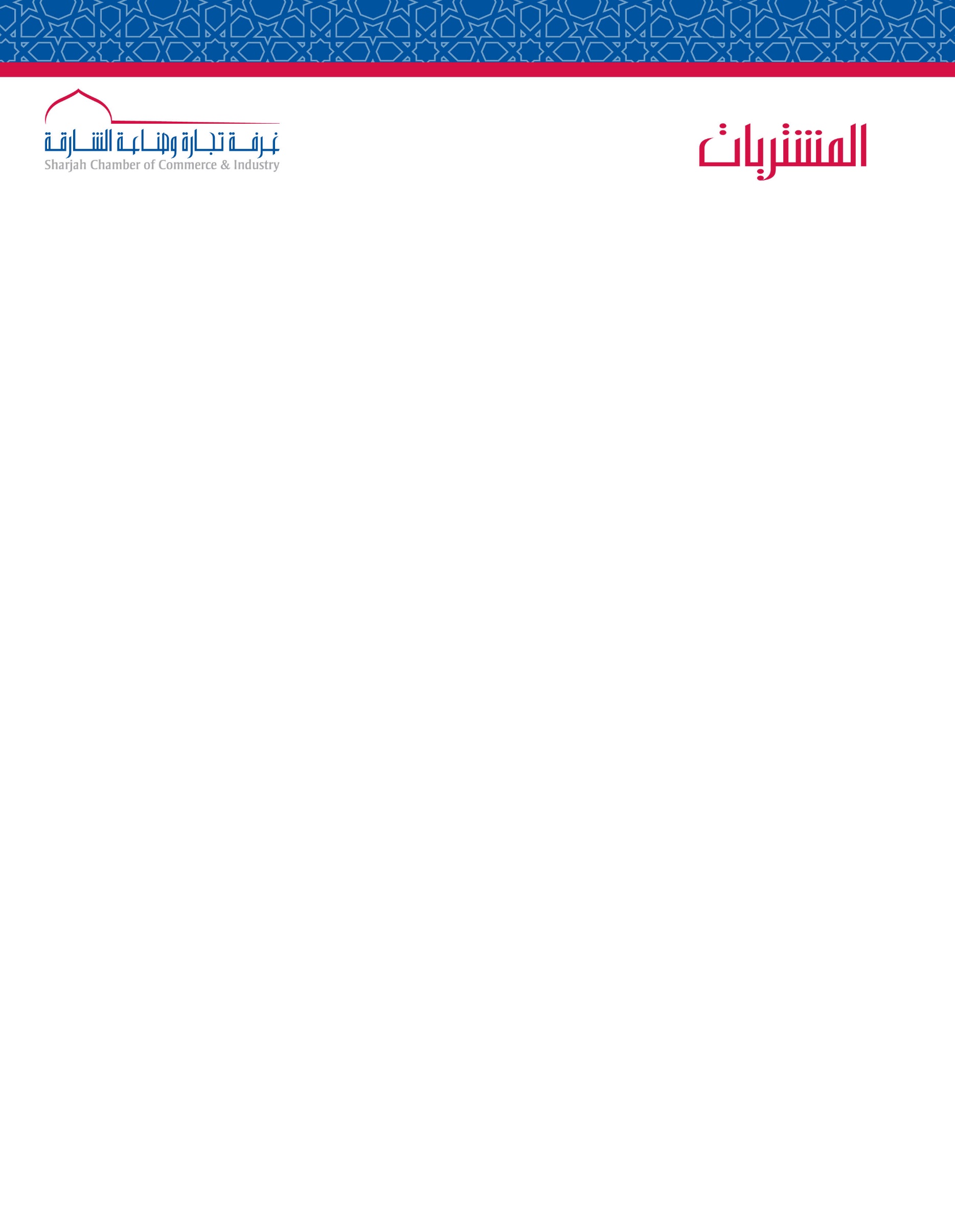 		Tender/مناقصة  برنامج الموازنات لغرفة تجارة وصناعة الشارقة Budgeting System for SCCI   برنامج الموازنات لغرفة تجارة وصناعة الشارقة Budgeting System for SCCI   برنامج الموازنات لغرفة تجارة وصناعة الشارقة Budgeting System for SCCI Participation fees 400 DHSParticipation fees 400 DHS		رسوم الإشتراك 400 درهمStarting Date : 05/04/2018Starting Date : 05/04/2018تاريخ طرح المناقصة :05/04/2018Deadline :22/04/2018Deadline :22/04/2018تاريخ إغلاق المشاركة :22/04/2018To assist you in this tender you may contact the below names from 5th   to 10th April.To assist you in this tender you may contact the below names from 5th   to 10th April.  للرد على إستفساراتكم بخصوص المناقصة المطروحة, يمكنكم التواصل مع الأسماء الموضحة أدناه خلال الفترة من 05 إلى 10 إبريل ..1-Mr. Khaled from budgeting section  :1-Mr. Khaled from budgeting section  :1 – السيد  خالد شويطر من  الإدارة المالية -قسم الموازنات و التخطيط المالي ..Tel :06/5938803Email:  khaled@sharjah.gov.aeTel :06/5938803Email:  khaled@sharjah.gov.aeTel :06/5938803Email:  khaled@sharjah.gov.ae2-Mr. Afzal  from IT Dept2-Mr. Afzal  from IT Dept2-  السيد أفضل من إدارة تقنية المعلومات:Tel :06/5938672Email: Afzal@sharjah.gov.aeTel :06/5938672Email: Afzal@sharjah.gov.aeTel :06/5938672Email: Afzal@sharjah.gov.aeThe RFP attached..The RFP attached.. كراسة الشروط و المواصفات (مرفق )Location Map attached Location Map attached  خريطة الوصول للغرفة (مرفق) Note:  Technical & Commercial proposals should be submitted to Purchase section in separate envelopes.Note:  Technical & Commercial proposals should be submitted to Purchase section in separate envelopes.ملاحظة :  تُسلم العروض في أظرف مغلقة  - عرض فني وعرض مالي  لقسم المشتريات في الغرفة .